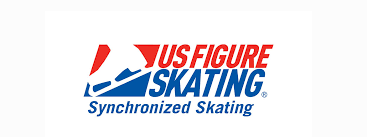 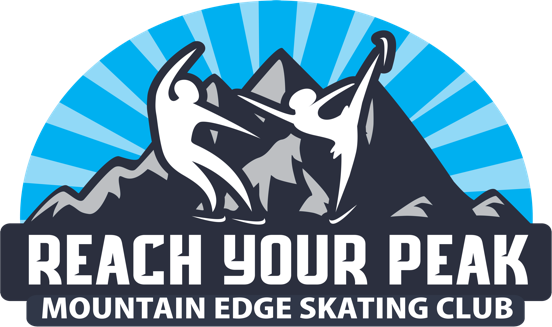 High School Varsity Letter - Check List & InstructionsName: __________________________________ Coach: ___________________________________ Address: __________________________________________________________________________ School: ______________________________________________ Grade: ______________________ Email: ___________________________________________ Phone: __________________________ School Year Applying for: ____________________________________________________________ Check all boxes as they apply. All requirements must be met during school year listed above.                     Attach documentation where requested. REQUIREMENTS A currently enrolled student in 9th through 12th grade (attach copy of transcript)Maintain at least a 3.0 GPA and abide by all school academic and behavioral expectations                            Skate a minimum of 150 hours (June 1st through May 31st)Train under a coach who has met the U.S. Figure Skating coaching compliance requirements                  Achieved (or have previously achieved) at least one of the following:                                                                 Passed the Juvenile Free Skate Test   				Date:_________________                                                                                                              Passed the Juvenile Pairs Test					Date:_________________                                                                                                              Passed the Juvenile Free Dance Test  			Date:_________________                                                                                                                                                                                                                        Passed the Pre-Silver Dance Test   				Date:_________________                                                                                                                                                                                                                Competed at one of the following: (circle the event)Sectional Singles Finals at Juvenile level or higherExcel National Festival at the Juvenile level or higherSynchronized Sectional Championships at the Intermediate or higher level National Showcase at the Juvenile level or higherTheatre on Ice Nationals at the Junior level or higherDate:_________________Attempted at least one* USFS test in ANY discipline during the current year - FS, MIF, Dance or Pairs (attach test sheets)                  *This testing requirement is waived for any skater who has passed their Senior FS, Senior Pair or Gold Dance Test Participated in at least three USFS sanctioned shows or competitions. (Please list below)                 1. ___________________________________________________  Date:_________________                                                                                                              2. ____________________________________________________Date:_________________                                                                                                               3. ____________________________________________________ Date:_________________                                                                                                              ⃣   Skater is a full member in good standing of Mountain Edge Skating Club
⃣   Skater has personally contributed ten volunteer hours for MESC (volunteer hours are for skating club or skating community) When the above checklist is complete and all required documents are prepared/attached, please sign, have your coach sign and return to Mountain Edge Skating Club Test Chair.  Upon receipt, we will issue a congratulatory letter to submit to your school. _________________________________________ 			_____________________________ Skater’s Signature							Date________________________________________ 			_____________________________ Coach’s signature 							DateThank you, Margret Principe, Test Chair
Mountain Edge Skating Club 303-503-3014  updated 5/22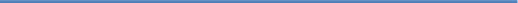 Mountain Edge SC  |  Littleton, CO 80127 www.mountainedgesc.orgVolunteer Activity/EventDateHours